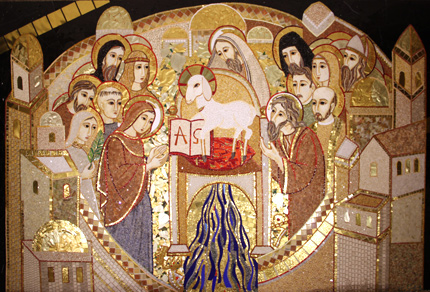 Veglia in preparazione alla solennita’ di tutti i santiCANTO: IN ETERNO CANTERO’In eterno canterò la tua lode mio Signor,Le mie labbra esalteranno la tua fedeltà,Io per sempre ti benedirò e annuncerò il tuo nome,In eterno io  ti   canterò. Anche se la tempesta  mi colpiràla mia lode a te Signore si eleveràsei tu la mia fiducia, io spero in  te,tu sei il mio Signore, il mio Re.  Anche se nel deserto  mi perderòLa tua strada mio Signore io cercherò,la luce del tuo amore   mi guiderà,riparo nella notte tu sarai.       Anche se dal dolore io passeròLa tua croce mio Signore contemplerò,le mani verso il cielo   innalzerò,la voce del tuo figlio ascolterai.   Ebd. A voi che siete amati da Dio e santi per vocazione,siano donate grazie e pacenel nome del Padre e del Figlio + e dello Spirito SantoTutti: Amen. Ebd. Tu ami tutti i popoli Signorenella tua mano tutti i tuoi santiessi sono prostrati ai tuoi piediciascuno porta le tue parole.Tutti: Gloria al Padre e al FiglioE allo Spirito Santocome era nel principio, ora e semprenei secoli dei secoli .AmenGuida: questa sera vogliamo sentirci profondamente in comunione con tutti i nostri fratelli e sorelle che ci hanno preceduto nella fede. Desideriamo ripercorrere i tratti di alcune figure canonizzate in questi anni da papa Francesco, che nel nostro tempo hanno testimoniato la bellezza del Vivere il Vangelo, mostrando al mondo che essere veramente cristiani è divenire pienamente umani, di quella umanità che il Cristo ci ha restituito nella sua bellezza, così com’era nel sogno di Dio. Lasciamoci guidare e accompagnare dalla preghiera di tutta la Gerusalemme celeste che loda Colui che compie meraviglie in coloro che credono in Lui.Viene intronizzato il Nuovo Testamento durante il canto:Lodate il Signore dai cieli,nell’alto dei cieli lodatelo,lodatelo voi suoi angeli,lodatelo, voi, sue schiere.Perché il suo nome è sublime,la gloria sua splende sul mondo.È lode per i suoi fedeli,il popolo che Egli ama.Dal Vangelo secondo MatteoVedendo le folle, Gesù salì sulla montagna e, messosi a sedere, gli si avvicinarono i suoi discepoli. Prendendo allora la parola, li ammaestrava dicendo:«Beati i poveri in spirito,perché di essi è il regno dei cieli.Beati gli afflitti,perché saranno consolati.Beati i miti,perché erediteranno la terra.Beati quelli che hanno fame e sete della giustizia,perché saranno saziati.Beati i misericordiosi,perché troveranno misericordia.Beati i puri di cuore,perché vedranno Dio.Beati gli operatori di pace,perché saranno chiamati figli di Dio.Beati i perseguitati per causa della giustizia,perché di essi è il regno dei cieli.Beati voi quando vi insulteranno, vi perseguiteranno e, mentendo, diranno ogni sorta di male contro di voi per causa mia. 12Rallegratevi ed esultate, perché grande è la vostra ricompensa nei cieli. Così infatti hanno perseguitato i profeti prima di voi. Voi siete il sale della terra; ma se il sale perdesse il sapore, con che cosa lo si potrà render salato? A null’altro serve che ad essere gettato via e calpestato dagli uomini.Voi siete la luce del mondo; non può restare nascosta una città collocata sopra un monte, né si accende una lucerna per metterla sotto il moggio, ma sopra il lucerniere perché faccia luce a tutti quelli che sono nella casa. Così risplenda la vostra luce davanti agli uomini, perché vedano le vostre opere buone e rendano gloria al vostro Padre che è nei cieliAngela da Foligno: maestra di teologiaL1: DAL MEMORIALE DI ANGELA DA FOLIGNOCominciò  a  dire:  «Figlia  mia  dolce,  figlia  mia,  mia  delizia,  mio  tempio,  figlia,  mia delizia,  amami,  perché  io  ti  voglio  tanto  bene,  molto  più  di  quanto  me  ne  vuoi  tu». Spessissimo  disse:  «Figlia  e  sposa  dolce»,  e  aggiunse:  «Io  ti   amo  più  di qualsiasi altra donna della valle di Spoleto. Ora  che  io  mi  sono  riposato in  te, anche tu  riposati in  me.  Tu hai  pregato  il  mio  servo Francesco, al quale ho concesso molti doni, poiché mi volle molto bene, ma se ci fosse qualche persona che mi amasse di più, io gliene farei ancora di più. Io ti darò quello che ebbe il mio servo Francesco e ancora di più, se mi amerai». A  queste  parole  cominciai  a  dubitare  molto  e  l’anima  gli  disse: «Se  tu  fossi  lo  Spirito Santo, non mi rivolgeresti queste parole, perché non si addicono a me, che sono fragile e potrei vantarmene». Egli rispose: «Ora vedi se puoi vantartene ed esaltartene; e, se puoi, allontanati da esse». Io iniziai a tentare di vantarmene, per verificare se quello che aveva detto era vero e se lui  era  lo  Spirito  Santo.  Cominciai  anche  a  guardare  verso  i  vigneti  per  allontanarmi dalle  sue  parole,  ma  dovunque  volgevo  lo  sguardo  egli  mi  diceva:  «Questa  è  una  mia creatura», e io gustai una dolcezza divina ineffabile….Per  sciogliere  il  mio  dubbio,  disse:  «Io  per  te  fui  crocifisso,  ebbi  fame  e  sete  e  per  te sparsi  il  mio  sangue;  tanto  ti  amai!».  Egli  raccontò  tutta  la   passione  e  poi  aggiunse: «Domanda qualunque grazia per te, per i tuoi compagni e per chiunque  altro e preparati a  riceverla,  perché  sono  molto  più  pronto  io  a  dare  che  tu  a  ricevere».  La  mia  anima gridò: «Non voglio chiedere, perché non ne sono degna». Egli  rispose:Tutto  questo  io  non  lo  faccio  per  i  meriti  tuoi Io  lo  faccio  per  mia  bontà ». … appena  mi  misi  in  ginocchio  all’ingresso  della  chiesa  e  vidi  San Francesco  dipinto  nel  seno  di  Cristo,  mi  disse:  «Così  ti  terrò  stretta  e  molto  di  più  di quanto si possa vedere con gli occhi del corpo. Ora, figlia dolce, mio tempio, mia delizia, è tempo che adempia ciò che ti ho predetto; riguardo a questa consolazione ti lascio, ma non ti abbandonerò mai, se mi vorrai bene». Tali  parole,  sebbene  amare,  mi  procurarono  massima  dolcezza. Quando partì  da  me,  mi  rivolse  parole  dolci  con  immensa  soavità  e   si  allontanò  pian  piano, lentamente.  Allora,  dopo  la  sua  partenza,  cominciai  a  urlare e  senza  alcuna  vergogna gridai: «Amore non conosciuto, e perché?», cioè: «Perché mi lasci?». Non  potevo  dire  di  più;  solamente  urlavo  senza  vergogna,  dicendo:  «Amore  non conosciuto, e perché e perché e perché?». Tuttavia le mie parole erano così coperte dalle grida, che non se ne capiva neppure una. A quel punto egli mi lasciò con la certezza assoluta che era  Dio. Cantiamo a cori alterni il salmo 116Che cosa renderò al Signoreper quanto mi ha dato?Alzerò il calice della salvezzae invocherò il nome del Signore.		Adempirò i miei voti al Signore,		davanti a tutto il suo popolo.		Preziosa agli occhi del Signore	è la morte dei suoi fedeli.Sì, io sono il tuo servo, Signore,*io sono tuo servo, figlio della tua ancella;hai spezzato le mie catene.A te offrirò sacrifici di lodee invocherò il nome del Signore.		Adempirò i miei voti al Signore		e davanti a tutto il suo popolo,		negli atri della casa del Signore,		in mezzo a te, Gerusalemme.L2: da una preghiera di Angela da FolignoMio Dio, fammi degna di conoscere l'altissimo mistero che proviene dall'infuocato e ineffabile tuo amore e dall'amore delle tre Persone della Trinità, il mistero cioè della tua santa Incarnazione, da cui ebbe inizio la nostra salvezza. L'Incarnazione compie in noi due cose: la prima è che ci riempie d'amore; la seconda che ci rende certi della nostra salvezza. O carità che nessuno può comprendere! O amore al di sopra del quale non c'è amore maggiore: il mio Dio si è fatto carne per farmi Dio! O amore sviscerato: hai disfatto te per far me nel momento in cui ti rivestivi della nostra carne. L'abisso del tuo farti Uomo strappa alle mie labbra parole cosí sviscerate! Tu, l'Incomprensibile, che ti fai capire da tutti; tu, l'Increato, che ti sei fatto creatura; tu, l'Inconcepibile, che entri nella mente di tutti; tu l'Eterno Spirito, che ti fai toccare dalle mani degli uomini! Dio, fammi degna di gettare uno sguardo nella profondità di questo profondissimo amore che hai voluto mettere in comune con noi nella tua Incarnazione. Fammi degna, Dio increato, di conoscere il fondo del tuo amore e di comprendere la tua ineffabile carità, che hai messo in comune con noi quando in essa ci hai mostrato il tuo Figlio Gesù Cristo e ih tuo Figlio ci ha rivelato te come Padre. Fammi degna, Signore, di conoscere e comprendere il tuo inestimabile amore nei nostri riguardi fammi capace di penetrare la tua inestimabile e infuocata carità, congiunta a quell’amore profondo con cui da sempre hai prescelto il genere umano a godere della tua visione. O dono che è sopra ogni dono, perché tu sei lo stesso Amore! O sommo Bene, ti sei degnato di farti conoscere come Amore, e ci fai amare questo Amore. CANTO: LODI ALL’ALTISSIMOTu sei Santo Signore Dio,Tu sei forte, Tu sei grande,Tu sei l’Altissimo, l’Onnipotente, Tu Padre Santo, Re del cielo.Tu sei trino, uno Signore,Tu sei il bene, tutto il bene,Tu sei l’Amore, Tu sei il vero,Tu sei umiltà, Tu sei sapienza.Tu sei bellezza, Tu sei la pace,la sicurezza, il gaudio, la letizia,Tu sei speranza, Tu sei giustizia,Tu temperanza e ogni ricchezza.Tu sei il Custode, Tu sei mitezza,Tu sei rifugio, Tu sei fortezza,Tu carità, fede e speranza,Tu sei tutta la nostra dolcezza.Tu sei la vita, eterno gaudioSignore grande, Dio ammirabile,Onnipotente o Creatoreo Salvatore di misericordia.Giovanni XXIII: papa servo e poveroL1: Decalogo della quotidianità di papa Giovanni XXIIISolo per oggi, cercherò di vivere alla giornata, senza voler risolvere il problema della mia vita tutto in una volta.  Solo per oggi, avrò la massima cura del mio aspetto: vestirò con sobrietà; non alzerò la voce; sarò cortese nei modi; non criticherò nessuno; non pretenderò di migliorare o disciplinare nessuno tranne me stesso.  Solo per oggi, sarò felice nella certezza che sono stato creato per essere felice non solo nell’altro mondo, ma anche in questo.  Solo per oggi, mi adatterò alle circostanze, senza pretendere che le circostanze si adattino tutte ai miei desideri.  Solo per oggi, dedicherò dieci minuti del mio tempo a qualche lettura buona, ricordando che come il cibo è necessario alla vita del corpo, così la buona lettura è necessaria alla vita dell’anima.   Solo per oggi, compirò una buona azione e non lo dirò a nessuno.   Solo per oggi, farò almeno una cosa che non desidero fare, e se mi sentirò offeso nei miei sentimenti, farò in modo che nessuno se ne accorga.  Solo per oggi, mi farò un programma: forse non lo seguirò a puntino, ma lo farò. E mi guarderò da due malanni: la fretta e l’indecisione.   Solo per oggi, crederò fermamente, nonostante le apparenze, che la buona provvidenza di Dio si occupa di me come di nessun altro esistente al mondo.  Solo per oggi, non avrò timori. In modo particolare non avrò paura di godere di ciò che è bello e di credere alla bontà. Posso ben fare, per dodici ore, ciò che mi sgomenterebbe se pensassi di doverlo fare per tutta la vita.Salmo 1 pregato a cori alterniBeato l’uomo che non segue il consiglio dei malvagi,non resta sulla via dei peccatorinon sta in compagnia degli arroganti;ma nell’insegnamento del Signore trova la sua gioia,e medita il suo insegnamento giorno e notte.		Egli è come albero trapiantato presso corsi d’acqua,		alla sua stagione darà il suo frutto 		le sue foglie mai appassiranno;		tutto quello che fa riuscirà bene.Non così i malvagi, ma come pula che il vento disperde;non reggeranno i malvagi  nel giudizio,né i peccatori nell’assemblea dei giusti.Il Signore veglia sulla via dei giusti,ma la via di malvagi si perderà.L2: da una preghiera di Giovanni XXIII del 1962“Spirito Santo Paraclito perfeziona in noi l'opera iniziata da Gesù; rendi forte e continua la preghiera che facciamo in nome del mondo intero; accelera in ciascuno di noi i tempi di una profonda vita interiore; dà slancio al nostro apostolato che vuol raggiungere tutti gli uomini e popoli, tutti redenti dal sangue di Cristo e tutti sua eredità. Mortifica in noi la naturale presunzione e solleva nelle regioni della santa umiltà, del vero timor di Dio, del generoso coraggio. Che nessun legame terreno ci impedisca di far onore alla nostra vocazione: nessun interesse, per ignavia nostra, mortifichi le esigenze della giustizia; nessun calcolo riduca gli spazi immensi della carità dentro le angustie dei piccoli egoismi. Tutto sia grande in noi: la ricerca e il culto della verità, la prontezza al sacrificio fino alla croce; tutto, infine, corrisponda alla estrema preghiera del Figlio al Padre celeste, e a quella effusione di Te, o Spirito Santo d'amore, che il Padre e il Figlio vollero sulla Chiesa, e sulle istituzioni, sulle singole anime e sui popoli. Amen.CANTO: SERVIRE E’ REGNAREGuardiamo a Te che sei Maestro e Signore:chinato a terra stai, ci mostri che l’amoreè cingersi il grembiule, sapersi inginocchiare,c’insegni che amare è servire.Fa’ che impariamo, Signore, da Te,che il più grande è chi più sa servire,chi si abbassa e chi si sa piegare,perché grande è soltanto l’amore.E ti vediamo poi, Maestro e Signore,che lavi i piedi a noi che siamo tue creature;e cinto del grembiule, che è il manto tuo regale,c’insegni che servire è regnare.Giovanni Paolo II: il padre dei giovaniL1: Dalle parole di papa Giovanni Paolo II alla veglia er la GMG dell’anno2000 Cari giovani, è difficile credere in un mondo così? Nel Duemila è difficile credere? Sì! E' difficile. Non è il caso di nasconderlo. E' difficile, ma con l'aiuto della grazia è possibile, come Gesù spiegò a Pietro: "Né la carne né il sangue te l'hanno rivelato, ma il Padre mio che sta nei cieli" (Mt 16,17)…In realtà, è Gesù che cercate quando sognate la felicità; è Lui che vi aspetta quando niente vi soddisfa di quello che trovate; è Lui la bellezza che tanto vi attrae; è Lui che vi provoca con quella sete di radicalità che non vi permette di adattarvi al compromesso; è Lui che vi spinge a deporre le maschere che rendono falsa la vita; è Lui che vi legge nel cuore le decisioni più vere che altri vorrebbero soffocare. E' Gesù che suscita in voi il desiderio di fare della vostra vita qualcosa di grande, la volontà di seguire un ideale, il rifiuto di lasciarvi inghiottire dalla mediocrità, il coraggio di impegnarvi con umiltà e perseveranza per migliorare voi stessi e la società, rendendola più umana e fraterna.Carissimi giovani, in questi nobili compiti non siete soli. Con voi ci sono le vostre famiglie, ci sono le vostre comunità, ci sono i vostri sacerdoti ed educatori, ci sono tanti di voi che nel nascondimento non si stancano di amare Cristo e di credere in Lui. Nella lotta contro il peccato non siete soli: tanti come voi lottano e con la grazia del Signore vincono!Cari amici, vedo in voi le "sentinelle del mattino" (cfr Is 21,11-12) in quest'alba del terzo millennio. Nel corso del secolo che muore, giovani come voi venivano convocati in adunate oceaniche per imparare ad odiare, venivano mandati a combattere gli uni contro gli altri. I diversi messianismi secolarizzati, che hanno tentato di sostituire la speranza cristiana, si sono poi rivelati veri e propri inferni. Oggi siete qui convenuti per affermare che nel nuovo secolo voi non vi presterete ad essere strumenti di violenza e distruzione; difenderete la pace, pagando anche di persona se necessario. Voi non vi rassegnerete ad un mondo in cui altri esseri umani muoiono di fame, restano analfabeti, mancano di lavoro. Voi difenderete la vita in ogni momento del suo sviluppo terreno, vi sforzerete con ogni vostra energia di rendere questa terra sempre più abitabile per tutti.Cari giovani del secolo che inizia, dicendo «sì» a Cristo, voi dite «sì» ad ogni vostro più nobile ideale. Io prego perché Egli regni nei vostri cuori e nell'umanità del nuovo secolo e millennio. Non abbiate paura di affidarvi a Lui. Egli vi guiderà, vi darà la forza di seguirlo ogni giorno e in ogni situazione.Salmo 8 cantato a cori alterniO Signore, nostro Dio,+quanto è grande il tuo nome su tutta la terra:*sopra i cieli si innalza la tua magnificenza.Con la bocca dei bimbi e dei lattanti+affermi la tua potenza contro i tuoi avversari,*per ridurre al silenzio nemici e ribelli.Se guardo il tuo cielo, opera delle tue dita,*la luna e le stelle che tu hai fissate,che cosa è l’uomo perché te ne ricordi*e il figlio dell’uomo perché te ne curi?Eppure l’hai fatto poco meno degli angeli,*di gloria e di onore lo hai coronato:gli hai dato potere sulle opere delle tue mani,*tutto hai posto sotto i suoi piedi;tutti i greggi e gli armenti,*tutte le bestie della campagna;Gli uccelli del cielo e i pesci del mare,*che percorrono le vie del mare.O Signore, nostro Dio,*quanto è grande il tuo nome su tutta la terra.L2: da una preghiera di Giovanni Paolo II"Ecco la tua Madre!" (Gv 19, 27)E' Gesù, o Vergine Maria,che dalla croceci ha voluto affidare a Te,non per attenuarema per ribadireil suo ruolo esclusivo di Salvatore del mondo.Se nel discepolo Giovanni,ti sono stati affidati tutti i figli della Chiesa,tanto più mi piace vedere affidati a Te, o Maria,i giovani del mondo.A Te, dolce Madre,la cui protezione ho sempre sperimentato,questa sera nuovamente li affido.Sotto il tuo manto,nella tua protezione,essi cercano rifugio.Tu, Madre della divina grazia,falli risplendere della bellezza di Cristo!Sono i giovani di questo secolo,che all'alba del nuovo millennio,vivono ancora i tormenti derivanti dal peccato,dall'odio, dalla violenza,dal terrorismo e dalla guerra.Ma sono anche i giovani ai quali la Chiesa,guarda con fiducia nella consapevolezzache con l'aiuto della grazia di Dioriusciranno a credere e a vivereda testimoni del Vangelonell'oggi della storia.O Maria,aiutali a rispondere alla loro vocazione.Guidali alla conoscenza dell'amore veroe benedici i loro affetti.Sostienili nel momento della sofferenza.Rendili annunciatori intrepididel saluto di Cristonel giorno di Pasqua: Pace a voi!Con loro, anche io mi affidoancora una volta a Tee con affetto confidente ti ripeto:Totus tuus ego sum!Sono tutto tuo!E anche ognuno di lorocon me ti grida:Totus tuus!Totus tuus!CANTO MANIVorrei che le parole mutassero in preghierae rivederti o Padre che dipingevi il cielo.Sapessi quante volte guardando questo mondovorrei che Tu tornassi a ritoccarne il cuore.Vorrei che le mie mani avessero la forzaper sostenere chi non può camminare.Vorrei che questo cuore che esplode in sentimenti diventasse culla per chi non ha più madre.Mani, prendi queste mie mani, fanne vita fanne amore,braccia aperte per ricevere chi è solo.Cuore, prendi questo mio cuore, fa’ che si spalanchi al mondo,germogliando per quegli occhi che non sanno pianger più.Sei Tu lo spazio che desidero da sempre,so che mi stringerai e mi terrai la mano.Fa’ che le mie strade si perdano nel buioed io cammini dove cammineresti Tu.Tu soffio della vita, prendi la mia giovinezzacon le contraddizioni e le falsità.Strumento fa che sia per annunciare il Regnoa chi per queste vie Tu chiami beati.Noi giovani di un mondo che cancella i sentimentie inscatola le forze nell’asfalto di città.Siamo stanchi di guardare,siamo stanchi di gridare,ci hai chiamati siamo tuoi,cammineremo insieme.Mani, prendi queste nostre mani, fanne vita fanne amore,braccia aperte per ricevere chi è solo.Cuore, prendi questi nostri cuori, fa’ che siano testimoniche Tu chiami ogni uomo a far festa con Dio.Tersa di Calcutta: madre dei poveriL1: Nel 1973 la nostra congregazione decise di fare Adorazione un’ora ogni giorno. Da quel momento il nostro amore per Gesù è diventato più intimo, il nostro amore reciproco più comprensivo, il nostro amore per i poveri più misericordioso, e abbiamo visto raddoppiare il numero delle vocazioni. Abbiamo bisogno di cibo continuo. Per questo cominciamo la giornata alle quattro e mezzo del mattino. Abbiamo la Messa, la comunione, la meditazione… Poi, la sera, in tutte le nostre case, abbiamo un’ora di adorazione tutte le sere. Viene esposto il Santissimo Sacramento, e tutte le suore comunitariamente (facciamo tutto comunitariamente), fanno un’ora di adorazione. È questa una grande sorpresa per me: siamo, infatti tutte e ciascuna molto occupate; abbiamo tante cosa da fare per la nostra gente. Eppure quest’ora di adorazione non è un’ora sottratta al lavoro per i poveri. Facciamo tutte le nostre ore di servizio pieno per i poveri. Quest’ora di adorazione trascorsa davanti a Gesù non toglie nulla la nostro sevizio. Ci ha avvicinate le une alle altre, ha intensificato il nostro amore verso i poveri, ha reso la presenza di Cristo più viva, più reale, qualcosa che veramente ci unisce. Gesù si è fatto il pane di vita per poter saziare la nostra fame di Dio, il nostro amore di Dio. E poi, per saziare la propria fame del nostro amore, si è fatto affamato, nudo, senzatetto, e ha detto: «Quando lo avete fatto al più piccolo dei miei fratelli, lo avete fatto a me». Noi siamo contemplative nel mondo, perché tocchiamo Cristo ventiquattro ore al giorno. Perciò vi supplico: cercate di trovare anzitutto li, nella vostra casa, i vostri poveri. Non permettete a nessuno di sentirsi solo, indesiderato, non amato, ma non permettetelo anzitutto a quelli di casa vostra, al vostro prossimo. C'è qualcuno che è cieco? Andate a leggergli il giornale, a fargli le spese, a fargli le pulizie. Non si richiede nient'altro che questo. Prima di toccare un sofferente, prima di ascoltare un sofferente, pregate. Per poter amare quel sofferente, avete infatti bisogno di un cuore puro. Voi non potete amare ì malati e i sofferenti se non amate quelli che vivono con voi sotto lo stesso tetto. Per questo è assolutamente necessario che preghiamo. Il frutto della preghiera è l'approfondimento della fede; il frutto della fede è l'amore; il frutto dell'amore è il servizio. La preghiera ci dà il cuore puro e il cuore puro può vedere Dio. E vedendo Dio gli uni negli altri ci ameremo scambievolmente come ci ama Gesù. Quello che Gesù è venuto a insegnarci facendosi uomo sta tutto qui: amarci gli uni gli altri. Non crediamo che la povertà consista solo nell'avere fame di pane, nell'essere nudi per mancanza di vestiti, nell'essere privi di un'abitazione di mattoni e di cemento. Esiste una povertà ancora più grande: quella di non sentirsi amati, non sentirsi desiderati, sentirsi emarginati. Quella di non avere nessuno nella vita.   Devi amare senza aspettative, fare qualche cosa per l’amore fine a se stesso, non per quello che ne potrai ricevere in cambio. Se ti attendi qualche forma di ricompensa, non è amore: l’amore vero è amare senza condizioni e senza aspettative.   Senza adorazione dell’Eucarestia non si può andare dai poveri.Salmo 133 cantato insiemeEcco quanto è buono e quanto è soave*che i fratelli vivano insieme!È come olio profumato sul capo,+che scende sulla barba di Aronne,*che scende sull’orlo della sua veste.È come rugiada dell’Ermon,*che scende sui monti di Sion.Là il Signore dona la benedizione*e la vita per sempreL2: da una preghiera di madre Teresa di Calcutta Gesù mio, aiutamia diffondere la tua fragranza ovunque io vada.Infondi il tuo spirito nella mia anima e riempiladel tuo amore, affinché penetri nel mio esserein modo così completo che tutta la mia vitapossa essere soltanto fragranza e amore trasmessotramite me e visto in me,e ogni anima con cui vengo a contattopossa sentire la tua presenza nella mia anima,e poi guardare in sue vedere non più me, ma Gesù.Resta con me,e io comincerò a brillare della tua luce.A brillare per essere una luce per gli altri.La luce, Gesù mio,sarà la tua, non verrà da me,sarà la tua luce che brilla sugli altri attraverso me.Lascia che ti rivolga le mie preghierenel modo che più ami,spargendo la luce su quelli che mi circondano.Lasciami predicare senza predicare,non con le parole, ma con l'esempio.Con la forza che attraee l'influsso di quello che io faccio.Con la pienezza dell'amore che ho per tenel mio cuore.Amen.CANTO: PREGHIERA SEMPLICEDio, fammi strumento della tua pace,dove c’è l’odio portare l’amore,dove c’è offesa donare il perdono,dove c’è il dubbio infondere fede;ai disperati ridare speranza,dove c’è il dubbio far sorgere luce,dov’è tristezza diffondere gioia,donare gioia e tanto amore.gioia ed amore, gioia ed amore.Dio fammi strumento della tua bontà,dammi la forza di consolare i cuori;non voglio avere ma solo donare,capire e amare i miei fratelli;solo se diamo, riceveremo,se perdoniamo avremo il perdono,solo morendo rinasceremo,rinasceremo, rinasceremo,rinasceremo, rinasceremo.Ebd. : insieme  alla Gerusalemme del cielo invochiamo sul cammino dell’umanità la guida e l’intercessione di tutti i santi:Santa Maria, Madre di Dio					prega per noiAngeli di Dio, ministri della gloria				pregate per noiGiovanni Battista, amico dello Sposo				prega per noiGiuseppe, sposo della Vergine Maria			 	prega per noiPietro e Paolo, colonne della Chiesa				pregate per noiGiovanni prediletto del Signore					prega per noiVoi tutti santi Apostoli ed Evangelisti				pregate per noiMaria Maddalena, chiamata per nome dal Risorto		prega per noiVoi tutti santi discepoli del Signore				pregate per noiStefano, primo martire cristiano					prega per noiLorenzo, servo e martire dei poveri                             prega per noiAgata, martire fedele e buona					prega per noiAgnese, sposa dell’Agnello immolato				prega per noiMassimiliano Kolbe, offerto per i fratelli			prega per noiVoi tutti Santi martiri di Dio					pregate per noiAntonio, nomade di Dio nel deserto della fede		prega per noiBasilio e Gregorio, amici nel Signore				pregate per noiAgostino, sedotto dal mistero dell’amore di Dio              prega per noiGirolamo, folle d’amore per la Parola di Dio                 prega per noiBenedetto, padre dei monaci					prega per noiBernardo, cantore del mistero dell’Amore			prega per noiPadre nostro Francesco, viva immagine di Cristo		prega per noiBerardo e compagni, protomartiri dei minori			pregate per noiVoi tutti santi martiri dell'Ordine serafico			pregate per noiBonaventura, dottore ardente del Cristo			prega per noiAntonio da Padova, testimone vivente del Vangelo		prega per noiBernardino da Siena, amante del nome di Gesù		prega per noiMadre nostra Chiara, impronta della Madre di Dio		prega per noiAgnese d'Assisi, forte nel seguire Cristo povero		prega per noiAgnese da Praga, regina e madre dei Re dei re		prega per noiColetta, amante di madonna Povertà				prega per noiCaterina da Bologna, lode vivente del Signore		prega per noiVeronica Giuliani, conformata a Cristo crocifisso		prega per noiCamilla Battista, discepola del Crocifisso povero		prega per noiElisabetta d’Ungheria, madre dei poveri			prega per noiAngela da Foligno , ardente amante di Cristo			prega per noiCaterina da Siena, operatrice di unità e carità			prega per noiTeresa d'Avila, infiammata dal desiderio di Dio		prega per noiTeresa di Gesù Bambino, missionaria nel cuore della Chiesa						prega per noiMaria di Gesù Crocifisso, figlia della Palestina 		prega per noiGiuseppina Bakhita, donna libera in Cristo 			prega per noiVoi tutti sante e santi di Dio 					pregate per noi Charles de Foucauld, piccolo fratello di Gesù nel deserto	prega per noiGiovanni XXIII, profeta per la chiesa e per il mondo	prega per noiGiovanni Paolo II, padre dei giovani				prega per noiCiriaco della Santa famiglia, ponte tra le chiese 		prega er noiTeresa di Calcutta, serva dei poveri				prega per noi  Luigi e Maria Martin, genitori guidati dal Vangelo        pregate per noimadri che avete generato figli per il Signore  pregate per noipadri che avete custodito la fede pregate per noipiccoli e poveri che avete sperato solo nel Signore pregate per noiVoi tutti servi del Signore pregate per noivoi tutti santi delle chiese pregate per noivoi tutti giusti della terra pregate per noiEbd. Preghiamo. Padre Santo, tu ci concedi di celebrare nella gioia e nel ringraziamento la memoria di tanti nostri fratelli che hanno servito te e i fratelli seguendo la via del Vangelo. Fa che sul loro esempio possiamo anche noi seguire fedelmente Gesù e partecipare alla gloria del tuo regno nella comunione di tutti i santi. Per Cristo nostro Signore. Tutti: AmenEbd. e su tutti voi che siete amati da Dio e santi per vocazione siano donate grazia e pace, nel nome del Padre, del Figlio+ e dello Spirito Santo. Tutti: AmenSegno: durante il canto finale ognuno prenderà un foglietto con il profilo di un santo da conoscere e con cui camminare in questo annoCANTO: LODATE DIOLodate Dio cieli immensi ed infiniti.Lodate Dio cori eterni d’angeli.Lodate Dio Santi del suo Regno.Lodatelo uomini, Dio vi ama.Lodatelo uomini, Dio è con voi.